ÍNDICE DE DOCUMENTOS DISPONIBLES PARA LA ENTREGAPortal de Transparencia ONESVIEOficina de Acceso a la Información -ONESVIEBASE LEGAL DE LA INSTITUCIÓN MARCO LEGAL DEL SISTEMA DE TRANSPARENCIA        ESTRUCTURA ORGÁNICA DE LA INSTITUCIÓN       NORMATIVAS         OFICINA DE LIBRE ACCESO A LA INFORMACIÓN            PLAN ESTRATÉGICO DE LA INSTITUCIÓNPUBLICACIONES OFICIALES          ESTADÍSTICAS          SERVICIOS AL PÚBLICO        SERVICIOS       ACCESO AL PORTAL DE 311 SOBRE QUEJAS, RECLAMACIONES, SUGERENCIAS Y     DENUENCIAS        DECLARACIONES JURADAS DE PATRIMONIO      PRESUPUESTO       RECURSOS HUMANOS      BENEFICIARIOS DE PROGRAMA DE ASISTENCIALES       COMPRA Y CONTRATACIONES        PROYECTOS Y PROGRAMAS      FINANZAS       DATOS ABIERTO       COMISION DE ETICA PUBLICA         CONSULTA PUBLICA  Institución: OFICINA NACIONAL DE EVALUACIÓN SÍSMICA Y VULNERABILIDAD DE INFRAESTRUCTURA Y EDIFICACIONES (ONESVIE).Incumbente: Ing. Leonardo de Jesús Reyes Madera – director general Teléfonos: (809) -567-6183Dirección Física: Av. Ortega y Gasset con Pepillo Salcedo, Plaza de la Salud, Edif. Comisión Nac. de Emergencias, 1er. Piso. Santo Domingo,República Dominicana Dirección Web: http://www.onesvie.gob.do/Correo Electrónico institucional: info@onesvie.gob.doInstitución: OFICINA NACIONAL DE EVALUACIÓN SÍSMICA Y VULNERABILIDAD DE INFRAESTRUCTURA Y EDIFICACIONES (ONESVIE).Incumbente: Ing. Leonardo de Jesús Reyes Madera – director general Teléfonos: (809) -567-6183Dirección Física: Av. Ortega y Gasset con Pepillo Salcedo, Plaza de la Salud, Edif. Comisión Nac. de Emergencias, 1er. Piso. Santo Domingo,República Dominicana Dirección Web: http://www.onesvie.gob.do/Correo Electrónico institucional: info@onesvie.gob.doTítulo del Documento:      INDICE DOCUMENTO ONESVIE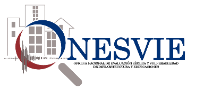 Logo Institucional: Fecha de Creación: noviembre 2017Título del Documento:      INDICE DOCUMENTO ONESVIELogo Institucional: Fecha Actualización:  14-07-2023Responsable:Oficina de Libre Acceso a la Información (OAI)Código: IDO-DTIC-01Versión: 01ENLACE PORTAL TRANSPARENCIAFECHA DE ACTUALIZACIONURL: https://onesvie.gob.do/?page_id=1346 Julio 2023DOCUMENTO / INFORMACIONFORMATOENLACEFECHADISPONIBILIDAD   (SI/NO)Constitución Política de la República Dominicana, Votada y Proclamada por la Asamblea Nacional en fecha trece (13) de junio de 2015 Gaceta Oficial No. 10805 del 10 de julio de 2015.PDFhttps://onesvie.gob.do/wp-content/uploads/2022/05/constitucion-del-2015.pdf 10 julio 2015SiDECRETOSFORMATOENLACEFECHADISPONIBILIDAD   (SI/NO)Decreto 874-09 Reglamento de Aplicación de La Ley No. 147-02PDFhttps://onesvie.gob.do/wp-content/uploads/2022/05/decreto-874-09-de-Aplicacion-Ley-147-02.pdf 22 de septiembre 2002SiDecreto No.932-03 Aplicación de Reglamentación de Ley 147-02PDFhttps://onesvie.gob.do/wp-content/uploads/2022/05/Decreto-932-03-Aplicacion-de-Reglamentacion-de-Ley-147-02.pdf 22 de septiembre 2002SiDecreto 715-01 Creación de ONESVIE de firmas de Auditorias PrivadasPDFhttps://onesvie.gob.do/wp-content/uploads/2022/05/Decreto-715-01-Creacion-de-ONESVIE-1.pdf  15 julio 2001SiRESOLUCIONESFORMATOENLACEFECHADISPONIBILIDAD   (SI/NOReglamento No.09-04, sobre Procedimiento para la ContrataciónResolución 02-2012 ONESVIE Resolución 2-2012 instituye a constituir la oficina de libre acceso a la información pública       PDFPDFPDFhttps://onesvie.gob.do/wp-content/uploads/2022/10/Reglamento-09-04.pdf https://onesvie.gob.do/wp-content/uploads/2022/05/MOF-ONESVIE24-08-2020.pdf  https://onesvie.gob.do/wp-content/uploads/2022/05/Resolucion-No-2-2012-Registro-y-Ordenamiento-OAI.pdf 12 octubre 200421 de agosto 20127 de diciembre 2012SiSiSiResolución DIGEIG No. 06-2021-BIS. Declara de alta prioridad el proceso de transformación de las Comisiones de Ética Pública (CEP).PDFhttps://onesvie.gob.do/wp-content/uploads/2022/05/Resolucion-No.-06-2021-BIS.pdf 5 de Julio de 2021SIResolución DIGEIG No. 002-2021 que crea el Portal Único de Transparencia y establece las Políticas de Estandarización de las Divisiones de Transparencia. Deroga la Res. 1/2018PDFhttps://onesvie.gob.do/wp-content/uploads/2022/05/RESOLUCION-DIGEIG-No.-002-2021-QUE-CREA-EL-PORTAL-UNICO-DE-TRANSPARENCIA-Y-ESTABLECE-LAS-POLITICAS-DE-ESTANDARIZACION-DE-LAS-DIVISIONES-DE-TRANSPARENCIA.pdf 10 de febrero de 2021SIDOCUMENTO / INFORMACIONFORMATOENLACEFECHADISPONIBILIDAD   (SI/NO)Constitución Política de la República Dominicana, Votada y Proclamada por la Asamblea Nacional en fecha trece (13) de junio de 2015 Gaceta Oficial No. 10805 del 10 de julio de 2015.PDFhttps://onesvie.gob.do/wp-content/uploads/2022/05/constitucion-del-2015.pdf 10 de julio 2015SiDECRETOSFORMATOENLACEFECHADISPONIBILIDAD  (SI/NO)Decreto 874-09 Reglamento de Aplicación de La Ley No. 147-02PDFhttps://onesvie.gob.do/wp-content/uploads/2022/05/decreto-874-09-de-Aplicacion-Ley-147-02.pdf 22 e septiembre 2002SiDecreto No.932-03 Aplicación de Reglamentación de Ley 147-02PDFhttps://onesvie.gob.do/wp-content/uploads/2022/05/Decreto-932-03-Aplicacion-de-Reglamentacion-de-Ley-147-02.pdf 22 de septiembre 2002SiDecreto 715-01 Creación de ONESVIE de firmas de Auditorias PrivadasPDFhttps://onesvie.gob.do/wp-content/uploads/2022/05/Decreto-715-01-Creacion-de-ONESVIE-1.pdf15 julio 2001SiRESOLUCIONESFORMATOENLACEFECHADISPONIBILIDAD   (SI/NOReglamento No.09-04, sobre Procedimiento para la ContrataciónResolución 02-2012 ONESVIE Resolución 2-2012 Instituye a constituir la oficina de libre acceso a la información pública       PDF        PDF         PDFhttps://onesvie.gob.do/wp-content/uploads/2022/10/Reglamento-09-04.pdf https://onesvie.gob.do/wp-content/uploads/2022/05/MOF-ONESVIE24-08-2020.pdf  https://onesvie.gob.do/wp-content/uploads/2022/05/Resolucion-No-2-2012-Registro-y-Ordenamiento-OAI.pdf12 octubre 200421 de agosto 20127 de diciembre 2012SiSiSiNORMATIVAS DEL ORGANISMOFORMATOENLACEFECHADISPONIBILIDAD   (SI/NOEstatutos OnesvieManual de organización y funciones de ONESVIE 41-2020Acuerdo de Cooperación con ChileAcuerdo de Cooperación con Perúhttps://onesvie.gob.do/wp-content/uploads/2022/08/Estatutos-ONESVIE-1.pdf https://onesvie.gob.do/wp-content/uploads/2022/05/Res.Nm_.04-2020ManualdeOrganizacionyFuncionesONESVIE1.pdf 06 de febrero 200314 de agosto 2020SiSi LEYES FORMATO ENLACE FECHA FECHA DISPONIBILIDAD (SI/NO) DISPONIBILIDAD (SI/NO) Ley No.311-14 Sobre declaraciones juradas de Patrimonio PDF https://onesvie.gob.do/wp-content/uploads/2022/10/Ley-311-14-Sobre-Declaracin-Jurada-de-Patrimonio-1.pdf  11 de agosto 201411 de agosto 2014  Si  SiLey  172-13  sobre  Protección  de datos personales PDF https://onesvie.gob.do/wp-content/uploads/2022/10/ley_172_13-1.pdf 13 de diciembre 201313 de diciembre 2013SiSiLey   No.1-12       sobre   la   Estrategia Nacional de Desarrollo PDF https://onesvie.gob.do/wp-content/uploads/2022/10/ley_no_1-12.pdf 12 de enero 2021 12 de enero 2021Si Si    Ley     247-12            Orgánica de  la Administración                                        Pública PDF https://onesvie.gob.do/wp-content/uploads/2022/10/Ley-247-12-Organica-Administracion-Publica2c-de-fecha-9-de-agosto-de-2012.pdf  14 de agosto 202114 de agosto 2021Si Si Ley No. 41-08 Función Pública PDF https://onesvie.gob.do/wp-content/uploads/2022/10/Ley-_no-.-41-08-.pdf 06 de enero 200806 de enero 2008Si Si Ley     No.     481-08     General     de  Archivos PDF https://onesvie.gob.do/wp-content/uploads/2022/10/Ley-no-.481-08-3.pdf 11 de diciembre 200811 de diciembre 2008Si Si Ley   No.13-07   Sobre   el   Tribunal Superior Administrativo. PDF https://onesvie.gob.do/wp-content/uploads/2022/10/Ley-no.-13-07-2.pdf 06 de febrero 200706 de febrero 2007Si Si     Ley   No.   10-07   que   instituye  el  Sistema     Nacional     de     Control Interno y de la Contraloría General. PDF https://onesvie.gob.do/wp-content/uploads/2022/10/Ley-no.-10-07.pdf 05 de enero 200705 de enero 2007Si Si Ley   No.05-07   Crea   el   Sistema Integrado       Administración Financiera del  Estado PDF https://onesvie.gob.do/wp-content/uploads/2022/10/Ley-no.5-07-1.pdf 05 de enero 2007Si Ley  No.498-06  de  Planificación  e Inversión Publica PDF https://onesvie.gob.do/wp-content/uploads/2022/10/Ley-498-06-1.pdf 19 de diciembre 2006Si Ley    No.340-06    y    49-06    sobre compras y contrataciones PDF https://onesvie.gob.do/wp-content/uploads/2022/10/Ley-no.-340-06-y-449-06-1.pdf 18 de agosto 2006Si Ley      No.423-06      Orgánica      de Presupuesto para Sector Publico PDF https://onesvie.gob.do/wp-content/uploads/2022/10/Leyes-423-06-1.pdf 17 de noviembre 2006Si Ley No.6-06 de Crédito Público PDF  https://onesvie.gob.do/wp-content/uploads/2022/10/Leyes-6-06.pdf 03 diciembre 2006Si Ley       No.449-06       Compras      Y Contrataciones         De         Bienes, Servicios, Obras Y Concepciones PDF https://onesvie.gob.do/wp-content/uploads/2022/10/Decreto-350-17-Portal-Transaccional.pdf 06 de diciembre 2006Si Ley No. 498-06 Crea MEPyD PDF  https://onesvie.gob.do/wp-content/uploads/2022/10/Ley-498-06-1.pdf  19 de diciembre 2006Si Ley     No.567-05     de     Tesorería Nacional PDF  https://onesvie.gob.do/wp-content/uploads/2022/10/Ley-567-05-1.pdf  13 de diciembre 2005Si Ley   No.10-04   de   la   Cámara   de Cuentas PDF https://onesvie.gob.do/wp-content/uploads/2022/10/Leyes-no-.10-04-1.pdf 20 de enero 2004Si 200-04 Ley general de acceso a la información PDF https://onesvie.gob.do/wp-content/uploads/2022/10/Leyes-200-04.pdf 28 de julio 2004Si Ley     No.126-01     que     crea     la Dirección General de Contabilidad Gubernamental PDF  https://onesvie.gob.do/wp-content/uploads/2022/10/Ley-126-01-1.pdf 27 Julio 2001Si REGLAMENTOS Y RESOLUCIONESFORMATOENLACEFECHADISPONIBILIDAD                 (SI/NO)Resolución 01-2018PDFhttps://onesvie.gob.do/wp-content/uploads/2022/10/Resolucin-01-2018-sobre-Polticas-de-Estandarizacin-Portales-de-Transparencia.pdf12 de agosto 2012SIResolución 1-13, 1-18 y 002-2021 (sobre la estandarización de transparencia)PDFhttps://onesvie.gob.do/wp-content/uploads/2022/05/RESOLUCION-DIGEIG-No.-002-2021-QUE-CREA-EL-PORTAL-UNICO-DE-TRANSPARENCIA-Y-ESTABLECE-LAS-POLITICAS-DE-ESTANDARIZACION-DE-LAS-DIVISIONES-DE-TRANSPARENCIA.pdf 4 de noviembre 2020SIResolución de Conformación del        Comité de los Medios WebPDFhttps://onesvie.gob.do/wp-content/uploads/2022/10/Plantilla-de-Resolucin-CIGETIC1415.pdf Septiembre 2021SIResolución 01-2018 Sobre Comité de  ComprasPDFhttps://onesvie.gob.do/wp-content/uploads/2022/10/Resolucin-01-2018-sobre-Polticas-de-Estandarizacin-Portales-de-Transparencia.pdf 15 de septiembre 2012SIReglamento No.06-04, de aplicación de aplicación de la ley 10-04 de cámara de cuentasPDFhttps://onesvie.gob.do/wp-content/uploads/2022/10/Reglamento-06-04.pdf 20 de septiembre 2004SIReglamentos No. 09-04, sobre procedimiento para la contratación de firmas de auditorías privadasPDFhttps://onesvie.gob.do/wp-content/uploads/2022/10/Reglamento-09-04.pdf 12 de octubre 2004SIORGANIGRAMAFORMATOENLACEFECHADISPONIBILIDAD(SI/NO)Organigrama de la InstituciónPDFhttps://onesvie.gob.do/?post_type=organigrama 16 diciembre 2021SINota Explicativa OrganigramaPDFhttps://onesvie.gob.do/wp-content/uploads/2022/05/MOF-y-Resolucion-1.pdf Septiembre 2021SIDocumento / InformaciónFORMATOENLACEFECHADISPONIBILIDAD(SI/NO)Derechos de los ciudadanos al acceso a la información públicaInformativa digital Permanente SIDOCUMENTO/ INFORMACION FORMATOENLACE FECHADISPONIBILIDAD(SI/NO)Estructura Organizacional OAIInformación digital https://onesvie.gob.do/wp-content/uploads/2022/05/ESTRUCTURA-ORGANIZACIONAL-OAI-O-1.pdf Noviembre 2019SiManual de organización (OAI)PDFhttps://onesvie.gob.do/wp-content/uploads/2022/05/Manual-de-organizacion.pdf Octubre 2019SiManual de políticas y  procedimientos OAIPDFhttps://onesvie.gob.do/wp-content/uploads/2022/05/Final-Manual-de-politicas-y-procedimiento-de-la-Oficina-de-Libre-acceso-a-la-info.pdf Octubre 2019SiEstadística y balance de la gestión OAIPDF Y EXCEL https://onesvie.gob.do/wp-content/uploads/2022/08/ESTADISTICA-OAI-OCTUBRE-DICIEMBRE-2021.pdf Junio 2023SiEstadística de la gestión de la OAI PDF Y EXCELhttps://onesvie.gob.do/wp-content/uploads/2022/10/ESTADISTICA-OAI-JULIO-SEPTIEMBRE-2022.pdf Junio 2023SiEstadística de la gestión de la OAI PDF Y EXCELhttps://onesvie.gob.do/wp-content/uploads/2022/10/ESTADISTICA-OAI-JULIO-SEPTIEMBRE-2022.pdf Junio 2023SiEstadística de la Gestión de la OAI PDFhttps://onesvie.gob.do/wp-content/uploads/2022/10/ESTADISTICA-OAI-JULIO-SEPTIEMBRE-2022.pdf Junio 2023SiInformación ClasificadaInformación digitalhttps://onesvie.gob.do/?carpetas_oai=informacion-clasificada-2022 Julio 2023SiÍndice De Documentos Para EntregaPDFhttps://onesvie.gob.do/wp-content/uploads/2022/12/INDICE-DE-DOCUMENTOS-DISPONIBLES-PARA-LA-ENTREGA-NOVIEMBRE-2022.pdf Julio 2023SiFormulario De Solicitud De Información PúblicaFormularioportalhttps://saip.gob.do/apps/sip/?step=one Permanente SiDOCUMENTO / INFORMACIONFORMATOENLACEFECHADISPONIBILIDAD(SI/NO)Planificación EstratégicaPDFhttps://onesvie.gob.do/wp-content/uploads/2022/05/Plan-Estratgico-Institucional-2021-2024.pdf Febrero 2023SiInformes De Logros Y/o Seguimientos Del Plan EstratégicoPDFhttps://onesvie.gob.do/?carpetas_proyectos_programas=informes-de-seguimiento-a-los-programas-y-proyectos Diciembre 2021SiInforme de trabajos y actividades realizadas en el periodo julio- septiembre 2018PDFhttps://onesvie.gob.do/wp-content/uploads/2022/05/INFORME-DE-TRABAJOS-Y-ACTIVIDADES-REALIZADAS-EN-EL-PERIODO-JULIO-SEPTIEMBRE-2018-1.pdf Septiembre 2021SiInforme de trabajos y actividades realizadas en el periodo abril-junio 2018PDFhttps://onesvie.gob.do/wp-content/uploads/2022/05/INFORME-DE-TRABAJOS-Y-ACTIVIDADES-REALIZADAS-EN-EL-PERIODO-ABRIL-JUNIO-2018-1-1.pdf Agosto 2018SiInforme de trabajos y actividades realizadas en el periodo enero- marzo 2018PDFhttps://onesvie.gob.do/wp-content/uploads/2022/05/INFORME-DE-TRABAJOS-Y-ACTIVIDADES-REALIZADAS-EN-EL-PERIODO-ENERO-MARZO-2018-1.pdf Abril 2018SiPlanes OperativosPDFhttps://onesvie.gob.do/wp-content/uploads/2022/05/INFORME-POA-2021-1.pdf  2023SiDOCUMENTOS / INFORMACIONFORMATOENLACEFECHADISPONIBILIDAD(SI/NO)Memorias AnualesPDFhttps://onesvie.gob.do/?carpetas_plan_estrategico=memorias-anuales Enero 2023SiDOCUMENTOS / INFORMACION FORMATOENLACEFECHADISPONIBILIDAD(SI/NO)Estadísticas institucionales EXCEL Y PDFhttps://onesvie.gob.do/wp-content/uploads/2022/10/Estadistica-sobre-evaluaciones-de-Edificaciones-Infraestructuras-y-Lineas-Vitales-realizadas-por-la-ONESVIE.pdf Junio 2023SiDOCUMENTOS / INFORMACIONFORMATOENLACEENLACEDISPONIBILIDAD(SI/NO)ServiciosPDFhttps://onesvie.gob.do/?post_type=servicios_trans Septiembre 2021SiServicio Evaluación Visual RápidaPDFhttps://onesvie.gob.do/wp-content/uploads/2022/09/Servicio-Evaluacion-Visual-Rapida-ONESVIE-1.pdf Enero -Marzo 2022SiDOCUMENTO / INFORMACIONFORMATOENLACEENLACEDISPONIBILIDAD(SI/NO)ServiciosPDF https://onesvie.gob.do/?post_type=servicios_trans Permanente SIDOCUMENTO / INFORMACIONFORMATOENLACEENLACEDISPONIBILIDAD(SI/NO)Acceso al Portal de 311 sobre quejas, reclamaciones, sugerencias y denunciasURLhttp://www.311.gob.do/PermanteSIEstadísticas 311PDF Y EXELhttps://onesvie.gob.do/wp-content/uploads/2022/10/ESTADISTICA-311-JULIO-SEPTIEMBRE-2022.pdf Junio 2023NODOCUMENTO / INFORMACIONFORMATOENLACEENLACEDISPONIBILIDAD(SI/NO)Declaraciones juradas de patrimonio INFORMACIONhttps://onesvie.gob.do/?carpetas_declaraciones_juradas=articulo Agosto 2020SiDeclaraciones juradas director general PDFhttps://onesvie.gob.do/wp-content/uploads/2022/08/DECLARACION-JURADA-ADMINISTRATIVA-Y-FINANCIERA-MARIEL1-1.pdf 2020SiDOCUMENTO / INFORMACIONFORMATOENLACEENLACEDISPONIBILIDAD(SI/NO)Presupuesto aprobado del añoPDF Y EXCEL https://onesvie.gob.do/wp-content/uploads/2022/05/Copia-de-PRESUPUESTO-APROBADO-2022-modi.pdf  Febrero 2023SiEjecución del presupuestoPDF Y EXCEL https://onesvie.gob.do/wp-content/uploads/2022/12/EJECUCION-NOVIEMBRE-2022.pdf Julio 2023SiDOCUMENTO / INFORMACIONFORMATOENLACEENLACEDISPONIBILIDAD(SI/NO)Nómina de empleadosPDF Y EXCELhttps://onesvie.gob.do/wp-content/uploads/2022/12/NOMINA-FIJA-NOVIEMBRE-2022.pdf Julio 2023SiNómina de empleados PDF Y EXCELhttps://onesvie.gob.do/wp-content/uploads/2022/12/NOMINA-FIJA-NOVIEMBRE-2022.pdf Julio 2023SiJubilaciones Y PensionesPDF Y EXCEL https://onesvie.gob.do/?carpetas_recursos_humanos=nominas-2022-jubilaciones-pensiones-y-retiros Julio 2023SiVacantesURL Externahttps://onesvie.gob.do/?carpetas_recursos_humanos=vacantes Permanente SiDOCUMENTO / INFORMACIONFORMATOENLACEENLACEDISPONIBILIDAD(SI/NO)Beneficios de programas asistenciasINFORMACIONhttps://onesvie.gob.do/?post_type=beneficiarios Julio 2023SiDOCUMENTO / INFORMACIONFORMATOENLACEENLACEDISPONIBILIDAD(SI/NO)Cómo registrarse como proveedor del Estado URL Externahttps://www.dgcp.gob.do/servicios/registro-de-proveedores/ PermanenteSiPlan Anual de ComprasPDF Y EXCELhttps://onesvie.gob.do/wp-content/uploads/2022/11/PACC_2022_ONESVIE-3ERA_PDF.pdf Febrero 2023SiListado de proveedores LINK DE ACCESOhttps://onesvie.gob.do/?post_type=compras Julio 2023SiLicitación Pública Nacional e Internacional INFORMACIONhttps://onesvie.gob.do/?carpetas_compras_contrataciones=licitaciones-publicas-2022 Julio 2023SiLicitaciones restringidas INFORMACIONhttps://onesvie.gob.do/?carpetas_compras_contrataciones=licitaciones-restringidas-2022 Julio 2023SiDOCUMENTO / INFORMACIONFORMATOENLACEENLACEDISPONIBILIDAD(SI/NO)Descripción de los Programas y       ProyectosINFORMACIONhttps://onesvie.gob.do/?carpetas_proyectos_programas=descripcion-de-los-programas-y-proyectos Julio 2023SiDOCUMENTO / INFORMACIONFORMATOENLACEENLACEDISPONIBILIDAD(SI/NO)Balance GeneralPDF Y EXCEL https://onesvie.gob.do/wp-content/uploads/2022/12/BALANCE-GENERAL-NOVIEMBRE-2022.pdf Julio 2023SiIngresos y EgresosPDF Y EXCELhttps://onesvie.gob.do/wp-content/uploads/2022/12/EJECUCION-NOVIEMBRE-2022.pdf Julio 2023SiInformes de auditoriasINFORMACIONhttps://onesvie.gob.do/?carpetas_finanzas=informes-de-auditoria Julio 2023SiRelación de activos fijos de la Instituciónhttps://onesvie.gob.do/wp-content/uploads/2022/08/Activo-Fijo-al-30-de-junio-2022.pdf Julio 2023SiRelación de inventario en AlmacénPDFhttps://onesvie.gob.do/wp-content/uploads/2022/08/INVENTARIO-DE-MATERIAL-GASTABLE-PARA-MONTAR-AL-PORTAL-AL-30-DE-JUNIO-2022-VERDADERO-004.pdf  Julio 2023SiDOCUMENTO / INFORMACIONFORMATOENLACEENLACEDISPONIBILIDAD(SI/NO)Datos Abiertos URLhttps://datos.gob.do/organization/oficina-nacional-de-evaluacion-sismica-y-vulnerabilidad-de-infraestructura-y-edificaciones-onesvie Permanente SiDOCUMENTO / INFORMACIONFORMATOENLACEENLACEDISPONIBILIDAD(SI/NO)Listado de miembros de medio de contacto EXCELhttps://onesvie.gob.do/wp-content/uploads/2022/05/Listado-de-Miembros-y-Contactos-2019-2021-1-9-3.xlsx 10 de octubre 2019SiPlan de trabajo PDFhttps://onesvie.gob.do/wp-content/uploads/2022/05/MatrizplandetrabajoCEPONESVIE.pdf Octubre 2020SiInforme de logros y seguimientoPDFhttps://onesvie.gob.do/wp-content/uploads/2022/05/INFORME-DE-TRABAJOS-Y-ACTIVIDADES-EN-EL-PERIODO-OCTUBRE-DICIEMBRE-2019.pdf Julio 2023SiDOCUMENTO / INFORMACIONFORMATOENLACEENLACEDISPONIBILIDAD(SI/NO)Procesos de consultas abiertasInformación https://onesvie.gob.do/wp-content/uploads/2022/05/MatrizplandetrabajoCEPONESVIE.pdf Julio 2023SiRelación de consultas públicasInformación https://onesvie.gob.do/?carpetas_consulta_publica=relacion-de-consultas-publicas-2023 Julio 2023Si